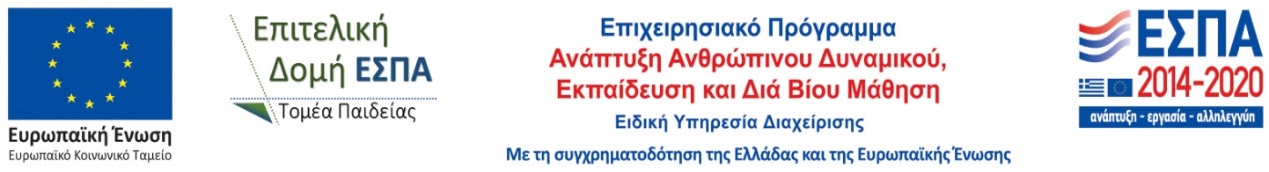 ΑΙΤΗΣΗ ΓΙΑ ΧΟΡΗΓΗΣΗ ΜΕΙΩΜΕΝΟΥ ΩΡΑΡΙΟΥ ΛΟΓΩ ΠΡΟΫΠΗΡΕΣΙΑΣ   ΠΡΟΣ:Ονοματεπώνυμο Αιτούντος / Αιτούσας:…………………………………………………….…………………………………………………….Τη Δ/νση Π.Ε. ΠειραιάΠατρώνυμο:…………………………………….          Σας παρακαλώ να μου xoρηγήσετε μειωμένο ωράριο λόγω προϋπηρεσίας …………………………………………………                                        Ο/Η ΑΙΤΩΝ-ΟΥΣΑ:                                 ………………………………                                            (Υπογραφή)Α.Φ.Μ.: ……………………………….Δ.Ο.Υ: ………………………………...          Σας παρακαλώ να μου xoρηγήσετε μειωμένο ωράριο λόγω προϋπηρεσίας …………………………………………………                                        Ο/Η ΑΙΤΩΝ-ΟΥΣΑ:                                 ………………………………                                            (Υπογραφή)ΑΝΑΠΛΗΡΩΤΗΣ:ΠΛΗΡΟΥΣ ΩΡΑΡΙΟΥ:…………….ΜΕΙΩΜΕΝΟΥ ΩΡΑΡΙΟΥ:…………          Σας παρακαλώ να μου xoρηγήσετε μειωμένο ωράριο λόγω προϋπηρεσίας …………………………………………………                                        Ο/Η ΑΙΤΩΝ-ΟΥΣΑ:                                 ………………………………                                            (Υπογραφή)ΕΙΔΙΚΟΤΗΤΑ: (ΛΕΚΤΙΚΟ)……………………(..…Ε-…....)          Σας παρακαλώ να μου xoρηγήσετε μειωμένο ωράριο λόγω προϋπηρεσίας …………………………………………………                                        Ο/Η ΑΙΤΩΝ-ΟΥΣΑ:                                 ………………………………                                            (Υπογραφή)          Σας παρακαλώ να μου xoρηγήσετε μειωμένο ωράριο λόγω προϋπηρεσίας …………………………………………………                                        Ο/Η ΑΙΤΩΝ-ΟΥΣΑ:                                 ………………………………                                            (Υπογραφή)ΤΗΛΕΦΩΝΑ: ΣΤΑΘΕΡΟ-Α: …………………………..ΚΙΝΗΤΟ-Α: …….……………….………          Σας παρακαλώ να μου xoρηγήσετε μειωμένο ωράριο λόγω προϋπηρεσίας …………………………………………………                                        Ο/Η ΑΙΤΩΝ-ΟΥΣΑ:                                 ………………………………                                            (Υπογραφή)          Σας παρακαλώ να μου xoρηγήσετε μειωμένο ωράριο λόγω προϋπηρεσίας …………………………………………………                                        Ο/Η ΑΙΤΩΝ-ΟΥΣΑ:                                 ………………………………                                            (Υπογραφή)Διεύθυνση Κατοικίας/Τ.Κ./ΠΟΛΗ: ……………………………………………………………………………………………………………………………………………………………………………………………………………………          Σας παρακαλώ να μου xoρηγήσετε μειωμένο ωράριο λόγω προϋπηρεσίας …………………………………………………                                        Ο/Η ΑΙΤΩΝ-ΟΥΣΑ:                                 ………………………………                                            (Υπογραφή)ΘΕΜΑ: «Χορήγηση μειωμένου ωραρίου λόγω προϋπηρεσίας»Πειραιάς  ……/……/20…